Bu form 2 kopya doldurulacaktır.                                                                       T.C.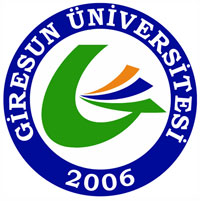                                                                 GİRESUN ÜNİVERSİTESİSAĞLIK BİLİMLERİ  ENSTİTÜSÜ  ÖZEL ÖĞRENCİ DERS KAYIT FORMU  I- ÖZEL ÖĞRENCİ BİLGİLERİNUMARASI,	ADI, SOYADI		: ...............................................................................................................      BAŞVURDUĞU ANABİLİM DALI	: ................................................................................................ KODU:                  ÖĞRENİM DURUMU		:      Lisans son sınıf                      Yüksek Lisans öğrencisi                           Diğer ...................................................          Lisans mezunu                       Yüksek Lisans mezunu                                            ...................................................       ADRES				: .............................................................................................................................				...............................................................................................................................TELEFON				: Ev: .................................... İş: ................................... Cep: ................................E-mail				: ........................................................... @ .............................................................  II- DERS KAYIT BİLGİLERİ	DERS YILI			: 20...../20......	DÖNEMİ			:          GÜZ	   BAHAR		    ALACAĞI DERSLER  III- ONAY										TARİH: ....../......./20....        ...................................................... 					......................................................................	      ÖZEL ÖĞRENCİ 						          ANABİLİM DALI BAŞKANI	              (İmza)								(Unvan, Ad Soyad, İmza)        